	Order Form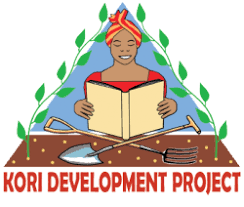 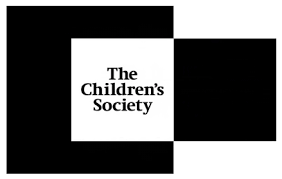 Name		…………………………………………………………………………………….Address		…………………………………………………………………………………….		…………………………………………………………………………………….email		…………………………………………………………………………………….Telephone No	…………………………………………………………………………………….										Sub total	…………								Postage and packing	£3.50										Grand Total		………….	Please email your order form to rosie.hutch@btinternet.com or post toMrs R Hutchinson, Hazelwood, Shinehill Lane, South Littleton, Evesham, Worcs, WR11 8TP.  Tel - 01386 834103Payment by cheque payable to Mrs R Hutchinson or Bank Transfer please contact me for details.All orders are hand made individually. Delivery will be as soon as possible. Thank youItemDesign/colourQuantityPriceTotal